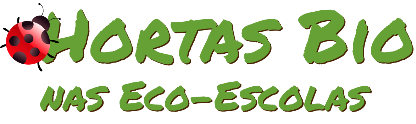 Horta Bio… em casaFicha de RegistoFotografias: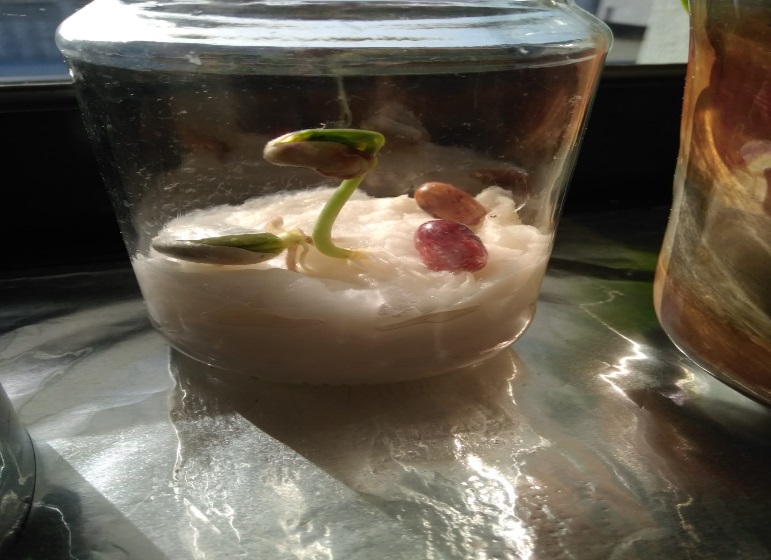 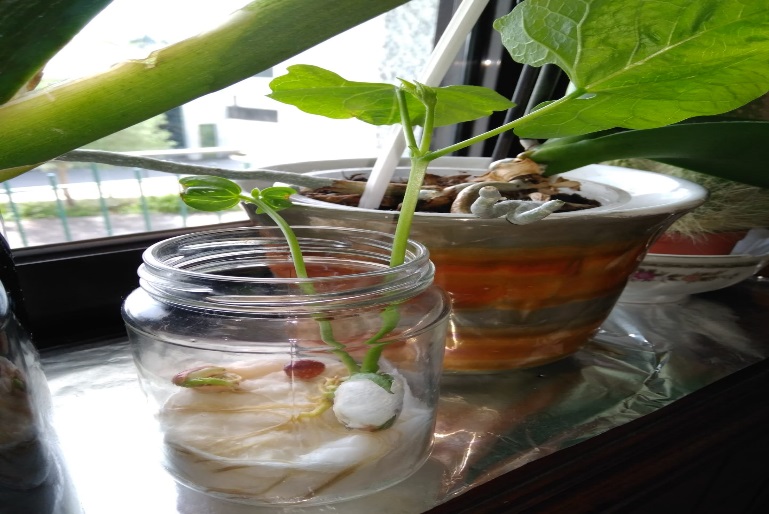 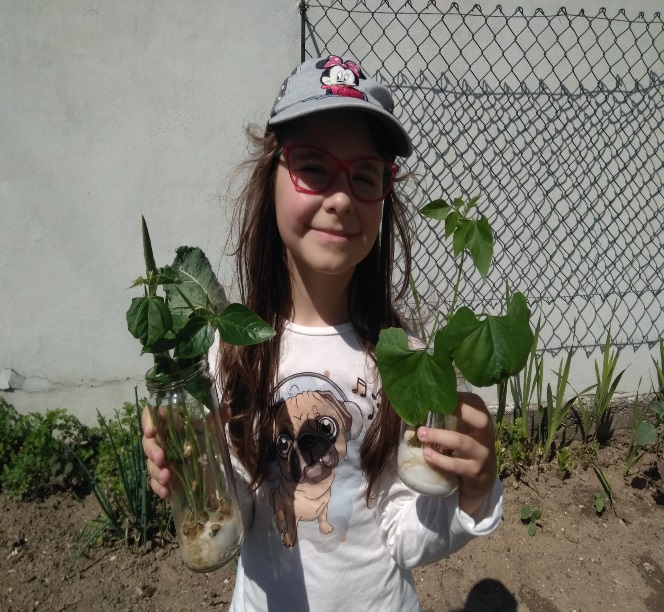 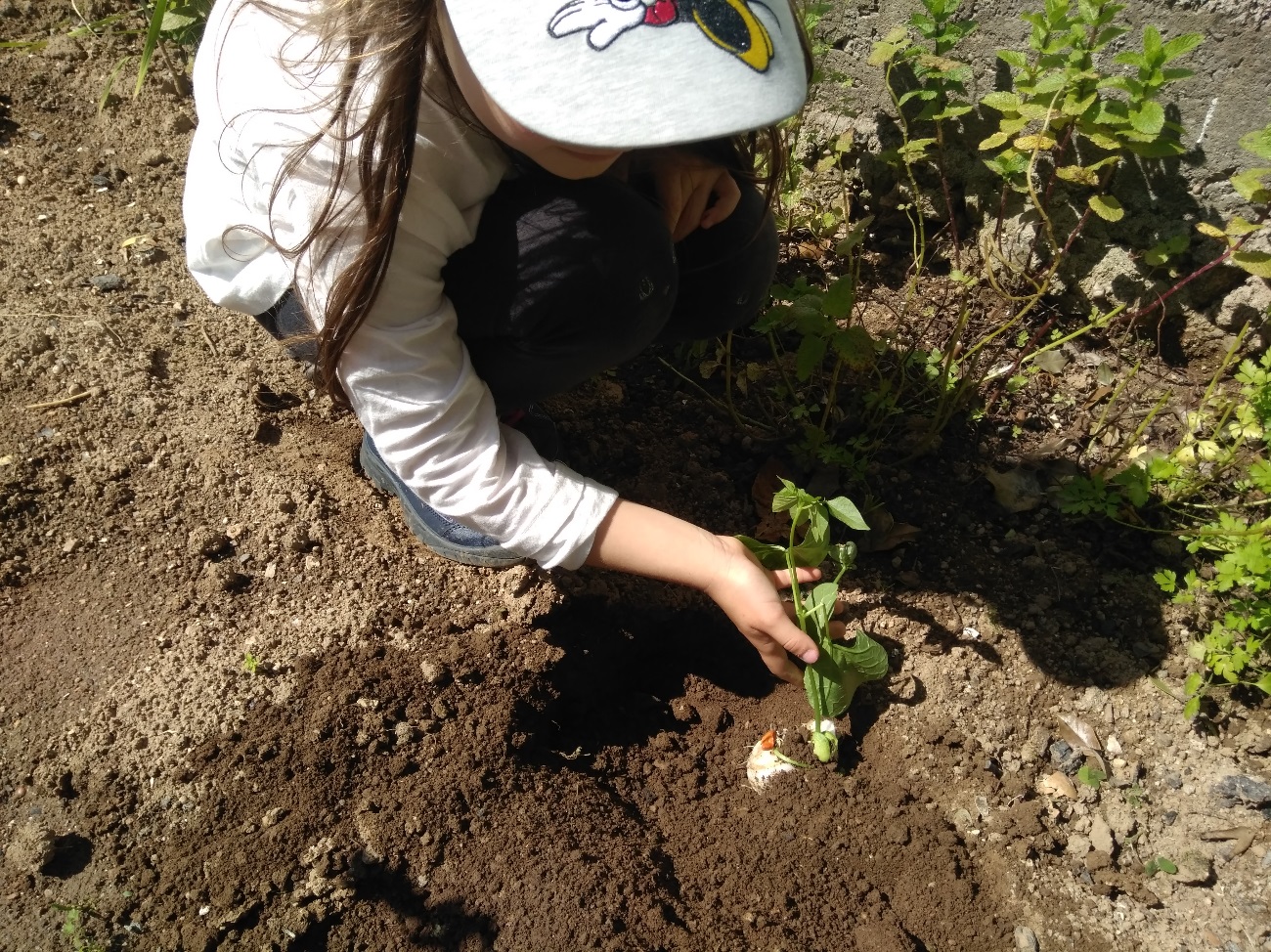 Identificação da planta escolhidaIdentificação da planta escolhidaNome comum da espécie: feijãoNome científico: Phaseolus vulgarisQuando colocaste a semente na terra?Atenção: as sementes sem água não germinam! A germinação inicia-se por uma intensa absorção de água.Quando colocaste a semente na terra?Atenção: as sementes sem água não germinam! A germinação inicia-se por uma intensa absorção de água.Data: 28 de abrilData: 28 de abrilQuantos dias passaram até ao aparecimento da plântula?Regista este momento com uma fotografia!Não te esqueças: A planta “recém-nascida”, precisa de luz para realizar a fotossíntese, é desta forma que produz o seu próprio alimento.Quantos dias passaram até ao aparecimento da plântula?Regista este momento com uma fotografia!Não te esqueças: A planta “recém-nascida”, precisa de luz para realizar a fotossíntese, é desta forma que produz o seu próprio alimento.Resposta:Foi de 28 de abril a 6 de maio (ver fotos)Resposta:Foi de 28 de abril a 6 de maio (ver fotos)Registo semanal do desenvolvimento da planta:Gostaríamos que registasses, se possível, semanalmente, o desenvolvimento da tua planta. Se não se notarem modificações significativas, não necessitas de anotar.O que podes e deves registar?Quanto cresceu? Quantas folhas novas? Apareceram ramificações? Apareceu uma florescência, quando? A planta frutificou? A planta ficou com as folhas amareladas? Murchou? Tem parasitas? Atenção:Envia para o teu professor, com esta tabela, um conjunto de fotografias que exibam a evolução do crescimento da planta (4 a 8 fotografias).Registo semanal do desenvolvimento da planta:Gostaríamos que registasses, se possível, semanalmente, o desenvolvimento da tua planta. Se não se notarem modificações significativas, não necessitas de anotar.O que podes e deves registar?Quanto cresceu? Quantas folhas novas? Apareceram ramificações? Apareceu uma florescência, quando? A planta frutificou? A planta ficou com as folhas amareladas? Murchou? Tem parasitas? Atenção:Envia para o teu professor, com esta tabela, um conjunto de fotografias que exibam a evolução do crescimento da planta (4 a 8 fotografias).Semana 1:Na semana 1 e 2 cresceram muito fortes, com ramificações, folhas novas e sem parasitas.Ver fotosSemana 1:Na semana 1 e 2 cresceram muito fortes, com ramificações, folhas novas e sem parasitas.Ver fotosSemana ….. :Ver fotosSemana ….. :Ver fotosSemana ….. :Ver fotosSemana ….. :Ver fotosSemana ….. :Ver fotoSemana ….. :Ver fotoPor fim…Descreve-nos como foi feita a sementeira:No campo de minha pedi um pedaço de terra sópara mim. Depois fiz o buraco, tirei a planta do copo e coloquei com cuidado, tapando com a terra.Como foi realizada a manutenção da tua planta?Todos os dias verifiquei se tinha parasitas, tirei folhas velhas, mexi a terra, reguei com o meu regador. A dado momentotive de por estaca para ele crescer melhor.Que materiais utilizaste?